Nomination for Equestrian Australia 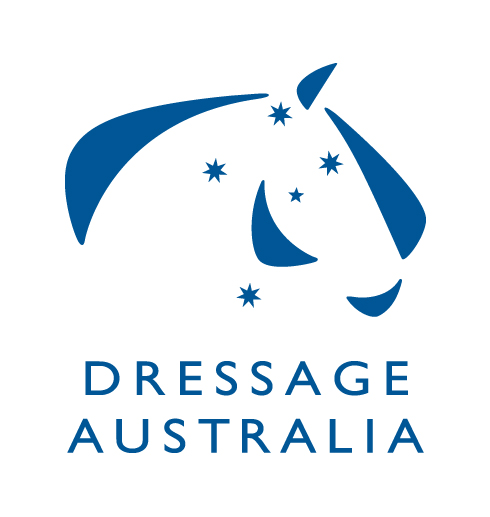 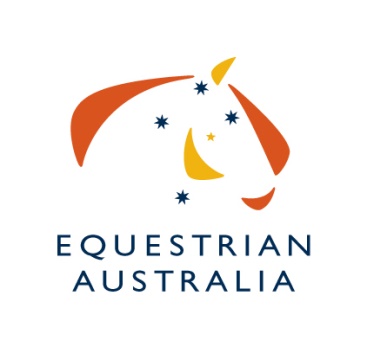      Exemption Committee - DressagePLEASE TICK APPLICABLE ROLE:⬜  - Accredited Para Equestrian Classifier⬜  - Dressage judge with  knowledge of judging athletes with a disability⬜  - Appropriately qualified coach with experience coaching athletes with a disabilityCommittee Information: Committee Name:  EA EXEMPTION COMMITTEE – DRESSAGE Application Closing Date:  WEDNESDAY 7th SEPTEMBER 2022Personal Details: Personal Details: Personal Details: Personal Details: Personal Details: Name:Name:Name:EA Member No:EA Member No:Street Address:Street Address:Street Address:Street Address:Street Address:Suburb:Suburb:State:State:Postcode:Email:Email:Email:Email:Email:Mobile:Telephone:Telephone:Telephone:Telephone:QUALIFICATIONS and Experience:(Include Training and Education)“Sport Governance” Skills and Experience:(memberships, Committee Experience)Sport Knowledge and Involvement (Achievements & Participation as a: Rider, Official. Event Organiser etc)Other Relevant InformationDeclaration: I, ____________________________________have read the EA Exemption Committee - Dressage Terms of Reference and understand the commitment and contribution I am expected to make. I confirm that I meet the requirements to be a Committee Member of EA, in terms of skills and the need to work for the good of Equestrian Australia and the sport itself.Signed: _________________________________________________Date:___________________Return:Form must be signed and dated and returned via email to: karen.myers@equestrian.org.au – EA Sport Services Officer (Dressage)